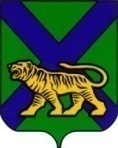 Территориальная ИЗБИРАТЕЛЬНАЯ КОМИССИЯ
Партизанского районА                                                     РЕШЕНИЕс. Владимиро-АлександровскоеО форме и описании нагрудного знака наблюдателя     В соответствии со статьей 30 Федерального закона «Об основных гарантиях избирательных прав и права на участие в референдуме граждан Российской Федерации», пунктом 8 части 9 статьи 32 Избирательного кодекса Приморского края территориальная избирательная комиссия Партизанского районаРЕШИЛА:Утвердить форму и описание нагрудного знака наблюдателей, присутствующих при голосовании, подсчете голосов избирателей, установлении итогов и определении результатов досрочных выборов главы Новицкого сельского поселения Партизанского муниципального района, назначенных на 14 сентября 2014 года (прилагается).Направить настоящее решение в участковые комиссии избирательных участков №№ 2305, 2306, 2307, 2308, 2310.Опубликовать данное решение в газете «Золотая Долина» и разместить на официальном сайте Избирательной комиссии Приморского края.Председатель комиссии                                 Ж.А.Запорощенко Секретарь  комиссии                                                         Т.И. Мамонова                  О форме и описании нагрудного знака наблюдателя   	Нагрудный знак не является документом, заменяющим документ о направлении наблюдателя, также не является документом, удостоверяющим личность (он не должен иметь номер, печать, подписи и т.п.).     	Нагрудный знак представляет собой прямоугольную карточку размером не более 60 х 90 мм, изготовленную из плотной бумаги белого цвета, на которой указывается фамилия, имя, отчество зарегистрированного кандидата на должность главы Новицкого сельского поселения Партизанского муниципального района. Текст на карточку наносится машинописным, часть - рукописным способом.     	В случае использования машинописного способа слова «Наблюдатель», фамилия обладателя нагрудного знака, а также фамилия кандидата, направившего его в участковую избирательную комиссию, набирается черным шрифтом размером не более 14 пунктов. На карточке должен быть также указан номер избирательного участка, в который направлен обладатель нагрудного знака. Нагрудный знак оснащается приспособлением для ношения его на груди.     	Назначение нагрудного знака – помочь членам участковой избирательной комиссии, другим лицам, присутствующим при голосовании и подсчете голосов, определении результатов, оперативно определить статус лица как наблюдателя.            Форма и описание нагрудного знака наблюдателяот  10.07.2014                                          № 304/79-3   Приложениек решению территориальнойизбирательной комиссииПартизанского районаот 10.07.2014 года № 304/79-3наблюдатель____________________________________фамилия___________________________________________________________имя, отчество  наблюдателянаправлен на избирательный участок №______________________________________________указывается ф.и.о. зарегистрированного кандидатаили наименование избирательного объединения